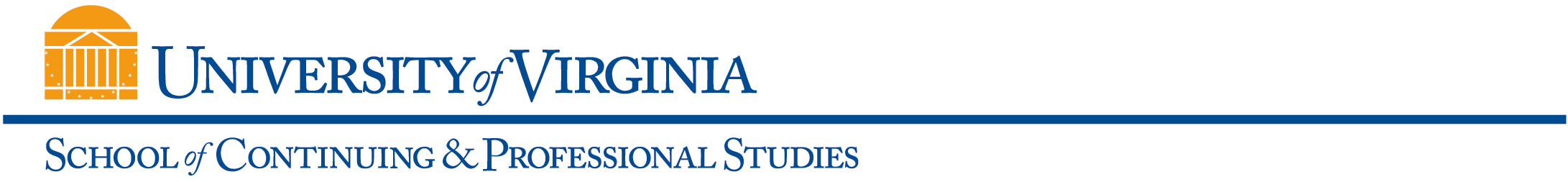 Class OverviewClass Description (Use the SIS 400 characters from catalog description)INTRODUCES THE CONCEPTS OF THE FINANCIAL PLANNINGPROCESS, CLIENT/PLANNER INTERACTIONS, TIME VALUE OFMONEY APPLICATIONS, PERSONAL FINANCIAL STATEMENTSDEVELOPMENT AND ASSESSMENT, CASH FLOW AND DEBTMANAGEMENT, AND ASSET ACQUISITION. OTHER TOPICSAND AN OVERVIEW OF PRACTICE MANAGEMENT CONCEPTSWILL BE DISCUSSED. PREREQUISITES: FINANCIAL ACCOUNTING,MACROECONOMICS, STATISTICS.Learning OutcomesAssessment ComponentsTHREE TESTSRequired Text (include ISBN, specific edition)MICHAEL A. DALTON, FUNDAMENTALS OF FINANCIAL PLANNING (2013), 3RD ED. MONEY EDUCATION. ST. ROSE, LA. Required Additional Resources and Technical ComponentsHP12-C BUSINESS CALCULATOROther Class Expectations (for Classroom/Internet and Web-Based classes, specify any live (synchronous) meetings dates, times, delivery mode)General Class InformationAll fields must be completed and posted in UVaCollab and World Viewable in SIS no later than two weeks prior to registration.General Class InformationAll fields must be completed and posted in UVaCollab and World Viewable in SIS no later than two weeks prior to registration.General Class InformationAll fields must be completed and posted in UVaCollab and World Viewable in SIS no later than two weeks prior to registration.General Class InformationAll fields must be completed and posted in UVaCollab and World Viewable in SIS no later than two weeks prior to registration.General Class InformationAll fields must be completed and posted in UVaCollab and World Viewable in SIS no later than two weeks prior to registration.General Class InformationAll fields must be completed and posted in UVaCollab and World Viewable in SIS no later than two weeks prior to registration.General Class InformationAll fields must be completed and posted in UVaCollab and World Viewable in SIS no later than two weeks prior to registration.General Class InformationAll fields must be completed and posted in UVaCollab and World Viewable in SIS no later than two weeks prior to registration.General Class InformationAll fields must be completed and posted in UVaCollab and World Viewable in SIS no later than two weeks prior to registration.Subject Area &Catalog NumberNCPR 500-701Class TitlePERSONAL FINANCIAL PLANNINGPERSONAL FINANCIAL PLANNINGPERSONAL FINANCIAL PLANNINGPERSONAL FINANCIAL PLANNINGPERSONAL FINANCIAL PLANNINGCredit TypeUndergraduateGraduateUndergraduateGraduate Credit Noncredit Credit NoncreditDelivery MethodP (In-Person)CI (Classroom/Internet)WB (Web-Based)P (In-Person)CI (Classroom/Internet)WB (Web-Based)Re-licensure Re-certification  Points000Approval Date(For internal use only)Approval Date(For internal use only)Approval Date(For internal use only)